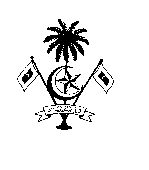 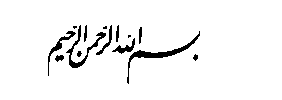 ދަމަނަ ވެށިމިނިސްޓްރީ އޮފް ހެލްތުމާލެ/ ދިވެހިރާއްޖެނަންބަރު:(IUL)23/23/2020/203އިޢުލާން09 ޑިސެމްބަރު 2020މަޤާމުޕަބްލިކް ހެލްތު ޕްރޮގްރާމް އޮފިސަރމަޤާމުގެ ނަންބަރުJ-244104ބޭނުންވާ އަދަދު01 (އެކެއް)މަޤާމުގެ ގިންތިދާއިމީމަޤާމުގެ ރޭންކްއެމް.އެސް 1މަޤާމުގެ ކްލެސިފިކޭޝަންޓެކްނިކަލް އޮފިސަރ ގްރޭޑް 1ވަޒީފާ އަދާކުރަންޖެހޭ ތަންދަމަނަ ވެށި، ކ.މާލެޑިވިޝަން / ސެކްޝަންއެން.ސީ.ޑީ ޕްރޮގްރާމް އެންޑް ޕްރިވެންޝަން ޔުނިޓްމުސާރަ-/5610 ރުފިޔާސަރވިސް އެލަވަންސް-/2500 ރުފިޔާސަޕޯޓިންގ ކޯ އެލަވަންސް 2:-/700 ރުފިޔާއެހެނިހެން އެލަވަންސްދިވެހިރާއްޖޭގެ ޕެންޝަނާބެހޭ ޤާނޫނުގެ ދަށުން ލިބިދެވޭ ޕެންޝަން ކޮންޓްރިބިއުޝަން.ސިވިލް ސަރވިސްގެ މުވައްޒަފުންނަށް ހަމަޖެހިފައިވާ އުސޫލުން އިތުރުގަޑީގެ ފައިސާއާއި އެހެނިހެން އިނާޔަތްތައް.މަޤާމުގެ މައިގަނޑު މަސްއޫލިއްޔަތުތަކާއި ވާޖިބުތައްދުންފަތުގެ އިސްތިއުމާލު ކުރުން ހުއްޓާލުމަށް އެހީތެރިވެދޭ ކްލިނިކަށް އަންނަ ފަރާތްތަކާއި، ގައިންގަޔަށް ނާރާ ބަލިތަކުގެ ކްލިނިކަށް އަންނަފަރާތްތަކާއި، ފުރާވަރު އުމުރުފުރައިގެ ކުދިންގެ ކްލިނިކަށް އަންނަ ފަރާތްތަކަށް ބޭނުންވާ އެހީތެރިކަން ފޯރުކޮށްދިނުމާއި ކްލިނިކުގެ މަސައްކަތްތައް ރާވާ ހިންގުން.ދުންފަތުގެ އިސްތިއުމާލުކުރުން ހުއްޓާލުމަށް އެހީތެރިވެދޭ ކްލިނިކް، ގައިންގަޔަށް ނާރާ ބަލިތަކުގެ ކްލިނިކް އަދި ފުރާވަރު އުމުރުފުރައިގެ ކުދިންގެ ކްލިނިކް ގައި ރެޖިސްޓްރީ ވެފައިވާ ފަރާތްތަކުގެ ރެކޯޑުތައް ޤަވައިދުން ބަލަހައްޓަމުން ގެންދިއުމާއި ކްލިނިކުތަކުގެ ޚިދުމަތްތަކަށް ބޭނުންވާތަކެތި ހަމަކުރުމަށް މަސައްކަތްކުރުން. އަދި މި ކްލިނިކްތަކުން ފޯރުކޮށްދޭ ޚިދުތްތަކާއިގުޅޭގޮތުން ރިޕޯރޓްތައް ފޮނުވަންޖެހޭ މުއްދަތަށް ރިޕޯޓްތައް ތައްޔާރުކޮށް ފޮނުވަންޖެހޭ ފަރާތްތަކަށް ޤަވާއިދުން ފޮނުވުން. އަދި އެހެނިހެން މުއައްސަސާ ތަކުން ކްލިނިކުތަކަށް ރިފަރ ކުރާ ކޭސްތަށް ބަލައި އެފަތަ ކްލަޔަންޓުންނަށް ބޭނުންވާ ޚިދުމަތްތައް ފޯރުކޮށްދިނުން.މިނިސްޓްރީ އޮފް ޖެންޑަރ އެންޑް ފެމިލީގައި ރަޖިސްޓްރީ ވެފައިވާ ދާނުގައި ތިބޭ އުމުރުން 65 އަހަރުން މަތީގެ ބަލީމީހުންގެ ތެރެއިން ގޭގެއަށް ޒިޔާރަތްކޮށް ފަރުވާދޭންޖެހޭ ހާލަތުގައި ތިބޭ ބަލިމީހުންގެ ގޭގެއަށް ދިއުމަށް ހޯމްވިޒިޓް ޝެޑިއުލް ތައްޔާރުކުރުމާއި، މިފަދަ ބަލިމީހުންގެ ގޭގެއަށްގޮސް ފަރުވާ ދިނުމުގެ މަސައްކަތުގައި ޢަމަލީގޮތުން ބައިވެރިވުން. އަދި އެފަދަ ބަލިމީހުންގެ ރަޖިސްޓްރީ ބެލެހެއްޓުމާއި، ކަމާއިގުޅޭގޮތުން ތައްޔާރުކުރަންޖެހޭ ރިޕޯޓްތައް ތައްޔާރުކޮށް ފޮނުވަންޖެހޭ ފަރާތްތަކަށް ފޮނުވާ ފައިލްކޮށް ބެލެހެއްޓުން.ހެލްތު އެޑިއުކޭޝަން ސެޝަންތައް ރާވާ ހިންގުމާއި، އަދި ދަމަނަ ވެށީގެ ފަރާތުން އެކިތަންތަނަށް ނަގައިދޭން އެދޭ ހެލްތު އެޑިއުކޭޝަން ސެޝަންތަކަށް ބޭނުންވާ މެޓީރިއަލްސް ތައްޔާރުކުރުމާއި، ސެޝަން ނަގައިދިނުމުގައި އަމަލީގޮތުން ބައިވެރިވުން. އަދި ހެލްތު ސްކްރީނިން ޕްރޮގްރާމްތައް ރާވާ ހިންގުމާއި، އަދި އެހެނިހެން އިދާރާތަކާއި، މުއައްސަސާ ތަކާއި އަދި އަމިއްލަ ފަރާތްތަކުން ހެލްތް ސްކްރީނިން ޕްރޮގްރާމެއް ހިންގައިދިނުމަށް އެދިއްޖެ ހިނދެއްގައި އެޕްރޮގްރާމްގެ ކަންތައްތައް ރާވާ އިންތިޒާމުކޮށް ހިންގުން.ކޮންމެ އަހަރަކުވެސް ފާހަގަކުރާ ޞިއްހަތާއި ގުޅުންހުރި މުހިއްމު ދުވަސްތައް ހިމަނައިގެން ކަލަންޑަރ އޮފް ހެލްތު އެކްޓިވިޓީ އެކުލަވާލުން. އަދި މި ދުވަސްތަކުގައި ކުރިއަށްގެންދާނެ ހަރަކާތްތައް ރާވާ އިންތިޒާމުކުރުމާއި، މި ދުވަސްތައް ފާހަގަކުރުމަށް ބޭނުންވާ ތަކެތި ދުރާލާ ހޯދުމުގެ މަސައްކަތްކުރުމާއި، އެކްޓިވިޓީ ކަލަންޑަރާއި އެއްގޮތަށް ދުވަސްތައް ފާހަގަކުރުން.ދަމަނަ ވެއްޓަށް ޒިޔާރަތްކުރާ ބަލިމީހުންނާއި ޑޮކްޓަރުންނާއި ދެމެދު ކުރެވޭ މުއާމަލާތުގައި އެހީތެރިކަން ބޭނުންވެއްޖެ ހިނދެއްގައި ޑޮކްޓަރުންގެ ލަފަޔާއި އިރުޝާދާއިއެކު އެހީތެރިކަން ފޯރުކޮށްދިނުން. އަދި ކޮންމެ ދުވަހެއްގެ ޑެއިލީ ސަވައިލަންސް ރެކޯޑްސް ސިސްޓަމަށް އެންޓަރކޮށް ބެލެހެއްޓުން. މީގެ އިތުރުން ދަމަނަ ވެށީގެ ނަރުހުން ފޯރުކޮށްދޭ ޚިދުމަތްތައް ފޯރުކޮށްދިނުމަށް އެހީތެރިކަން ބޭނުންވެއްޖެ ހިނދެއްގައި، ނަރުހުން ލަފަޔާއި އިރުޝާދާއި އެއްގޮތަށް އެހީތެރިކަން ފޯރުކޮށްދިނުން.މެލޭރިއާ ބޭސް ދޫކުރަންޖެހޭ ފަރާތްތަކަށް ޑޮކްޓަރަރުންގެ އިރުޝާދާއި ލަފަޔާއިއެކު ބޭސް ދޫކުރުން، އަދި ބޭހަށް ރިކުއެސްޓްކޮށް ބޭހުގެ ސްޓޮކް ބެލެހެއްޓުން.ދަމަނަ ވެށީގައިކުރެވޭ އެކިއެކި މަސައްކަތަކާއި ހެލްތް ޕޮރޕމޯޝަން އެކްޓިވިޓީތަކުގައި އެހެން މުވައްޒަފުންނަށް އެއްބާރުލުންދީ ޢަމަލީ ގޮތުން ބައިވެރިވުން. އަދި ފާހަގަކުރާ މުޙިއްމު އެކި މުނާސަބަތުތަކާއި ގުޅޭގޮތުން ތަން ޒީނަތްތެރި ކުރުމާއި ތަން ތައްޔާރުކުން/ ނުވަތަ އެފަދަ އިވެންޓްތަކަށް ބޭނުންވާ ތަކެތި ތައްޔާރުކުރުމުގައި އެހީތެރިކަން ފޯރުކޮށްދިނުމާއި ބޭނުންވާތަކެތި ހޯދުމުގައި އެހީތެރިކަން ފޯރުކޮށްދިނުން.ދަމަނަ ވެށިން ދެވޭ ޚިދުމަތުގެ ފެންވަރު ރަނގަޅުކުރުމަށް އަބަދުވެސް ގަދަ އަޅައި މަސައްކަތް ކުރުން. މީގެ އިތުރުން ވެސް އިދާރާގެ ވެރިން އަންގަވާ ގޮތެއްގެ މަތިން، ވަޒީފާގެ މަސްއޫލިއްޔަތާއި ގުޅުން ހުރި އޮފީހުގެ އެހެނިހެން މަސައްކަތްތައް ކުރުން.މަޤާމުގެ ޝަރުތުތައްމަގާމުގެ މަސައްކަތާ ގުޅޭ ތަޢުލީމީ ރޮނގަކުން ދިވެހިރާއްޖޭގެ ގައުމީ ސަނަދުތަކުގެ އޮނިގަނޑުގެ ލެވެލް 5 ނުވަތަ 6 ގެ ސަނަދެއް ހާސިލްކޮށްފައިވުން.ތައުލީމީ ރޮނގުތައްކޮމިއުނިޓީ ހެލްތް،  ޕްރައިމަރީ ހެލްތުކެއަރ ،ޕަބްލިކް ހެލްތުގުޅޭ ވަޒީފާގެ ދާއިރާހެލްތު ސަރވިސަސްހުށަހަޅަންޖެހޭ ލިޔުންތައްފުރިހަމަ ކޮށްފައިވާ ސިވިލް ސަރވިސްގެ ވަޒީފާއަށް އެދޭ ފޯމު (މި ފޯމް ސިވިލް ސަރވިސް ކޮމިޝަނުގެ ވެބްސައިޓުން އަދި މި މިނިސްޓްރީގެ health.gov.mv  ވެބްސައިޓުންނާއި ލިބެންހުންނާނެއެވެ.)ވަޒީފާއަށް އެދޭ ފަރާތުގެ ވަނަވަރު (ގުޅޭނެ ފޯނު ނަންބަރާއި އީމެއިލް އެޑްރެސް ހިމެނޭގޮތަށް)ވަޒީފާއަށް އެދޭ ފަރާތުގެ ދިވެހި ރައްޔިތެއްކަން އަންގައިދޭ ކާޑުގެ ދެފުށުގެ ލިޔުންތައް ފެންނަ، ލިޔެފައިވާ ލިޔުންތައް ކިޔަން އެނގޭ ފަދަ ކޮޕީއެއް ނުވަތަ އައި.ޑީ ކާޑު ގެއްލިފައިވާނަމަ، އެ ފަރާތެއްގެ އުފަންދުވަހުގެ ސެޓުފިކެޓު، ޕާސްޕޯޓު ނުވަތަ ޑްރައިވިންގ ލައިސަންސް.ސިވިލް ސަރވިސްއަށް / ސަރުކާރަށް ޚިދުމަތްކުރުމުގެ އެއްބަސްވުމެއް އޮތް މުވައްޒަފުން ކުރިމަތިލާ މަޤާމަށް ހޮވިއްޖެނަމަ، އަދާކުރަމުންދާ ވަޒީފާއިން ވީއްލުމާމެދު އިއުތިރާޒެއް ނެތްކަމަށް، ވަޒީފާ އަދާކުރާ އޮފީހުން ދޫކޮށްފައިވާ ލިޔުން.ލިބިފައިވާ ތަޢުލީމީ ސެޓުފިކެޓުތަކުގެ ކޮޕީ:(ހ)  މޯލްޑިވްސް ކޮލިފިކޭޝަން އޮތޯރިޓީން ފެންވަރު/ލެވަލް ކަނޑައަޅާފައިވާ، ރާއްޖެއިން ބޭރުގެ މަތީ ތަޢުލީމުދޭ މަރުކަޒަކުން ދޫކޮށްފައިވާ ތަޢުލީމީ ސެޓުފިކެޓުތަކާއި ޓްރާންސްކްރިޕްޓްގެ ނުވަތަ ސެޓްފިކެޓް ނެތް ހާލަތްތަކުގައި، ކޯސް ފުރިހަމަ ކުރިކަމުގެ ލިޔުމާއި، މޯލްޑިވްސް ކޮލިފިކޭޝަންސް އޮތޯރިޓީން ދޫކޮށްފައިވާ އެމް.ކިއު.އޭ އެސެސްމެންޓް ރިޕޯރޓްގެ ކޮޕީ އަދި ޓްރާންސްކްރިޕްޓްގެ ކޮޕީ:(ށ) މަތީ ތައުލީމު ދޭ، ރާއްޖޭގެ މަރުކަޒަކުން ދޫކޮށްފައިވާ ތައުލީމީ ސެޓުފިކެޓުތަކާއި ޓްރާންސްކްރިޕްޓްގެ ކޮޕީ ނުވަތަ ކޯސް ފުރިހަމަކުރިކަމުގެ ލިޔުމާއި ޓްރާންސްކްރިޕްޓްގެ ކޮޕީ.ވަޒީފާގެ މަސައްކަތުގެ ދާއިރާއާ ގުޅޭ ކުރު މުއްދަތުގެ ކޯސްތަކާއި ތަމްރީނު ސެޓުފިކެޓުތަކުގެ ކޮޕީ.ސިވިލް ސަރވިސްގެ ވަޒީފާއަށް ވަނުމަށް ދެވޭ އިމްތިޙާނު ފުރިހަމަކޮށް ސެޓްފިކެޓް ލިބިފައިވާނަމަ، އެ ސެޓުފިކެޓްގެ ކޮޕީ.މަސައްކަތުގެ ތަޖުރިބާގެ ލިޔުންތަކުގެ ކޮޕީ:   (ހ)  ސިވިލް ސަރވިސްގެ ވަޒީފާއެއްގައި، ދައުލަތުގެ މުއައްސަސާއެއްގައި، ސަރުކާރު ހިއްސާވާ ކުންފުންޏެއްގައި ނުވަތަ ޤައުމީ ނުވަތަ ބައިނަލްއަޤުވާމީ ޖަމްޢިއްޔާ/ ޖަމާއަތެއްގައި ވަޒީފާ އަދާކޮށްފައިވާ ނަމަ، އަދާކޮށްފައިވާ ވަޒީފާ، އަދި ވަޒީފާގެ މުއްދަތާއި، ވަޒީފާގެ މަސްއޫލިއްޔަތު (އެއް އިދާރާއެއްގެ ތަފާތު މަޤާމުތަކުގައި ވަޒީފާ އަދާކޮށްފައިވީނަމަވެސް) ވަކިވަކިން ބަޔާންކޮށް އެ އޮފީހަކުން ދޫކޮށްފައިވާ ލިޔުން.(ށ)  އަމިއްލަ ކުންފުންޏެއް ނުވަތަ އަމިއްލަ އިދާރާއެއްގައި ވަޒީފާ އަދާކޮށްފައިވާ ނަމަ އަދާކޮށްފައިވާ ވަޒީފާ، ވަޒީފާ އަދާކުރި މުއްދަތާއި، ވަޒީފާގެ މަސްއޫލިއްޔަތުތައް (އެއް އިދާރާއެއްގެ ތަފާތު މަޤާމުތަކުގައި ވަޒީފާ އަދާކޮށްފައިވީނަމަވެސް) ވަކިވަކިން ބަޔާންކޮށްފައިވާ އަދި މަސައްކަތްކޮށްފައިވާ ތަނުގެ މުވައްޒަފުންގެ އަދަދު ބަޔާންކޮށް އެ އޮފީހަކުން ދޫކޮށްފައިވާ ލިޔުން، ނުވަތަ ވަޒީފާ އަދާކުރިގޮތް އަންގައިދޭ ރެފަރެންސް ޗެކް ފޯމު.(ނ)  ދައުލަތުގެ އިދާރާތަކާއި ސަރުކާރު ހިއްސާވާ ކުންފުނިތަކުގެ ތެރެއިން އުވާލާފައިވާ ތަންތަނުގައި މަސައްކަތްކޮށްފައިވާ ނަމަ،  އަދާކޮށްފައިވާ ވަޒީފާ، އަދި ވަޒީފާގެ މުއްދަތާއި، ވަޒީފާގެ މަސްއޫލިއްޔަތު (އެއް އިދާރާއެއްގެ ތަފާތު މަޤާމުތަކުގައި ވަޒީފާ އަދާކޮށްފައިވީނަމަވެސް) ވަކިވަކިން ބަޔާންކޮށް އެ އޮފީހަކުން ދޫކޮށްފައިވާ ލިޔުން ނުވަތަ ވަޒީފާ އަދާކުރިގޮތް އަންގައިދޭ ރެފަރެންސް ޗެކް ފޯމު.(ރ) ޤައުމީ ނުވަތަ ބައިނަލްއަޤުވާމީ ޖަމްއިއްޔާ/ޖަމާއަތެއްގައި މަސައްކަތް ކޮށްފައިވާނަމަ، އަދާކޮށްފައިވާ ވަޒީފާ، އަދި ވަޒީފާ އަދާކުރި މުއްދަތާއި، ވަޒީފާގެ މަސްއޫލިއްޔަތުތައް (އެއް އިދާރާއެއްގެ ތަފާތު މަޤާމުތަކުގައި ވަޒީފާ އަދާކޮށްފައިވީނަމަވެސް) ވަކިވަކިން ބަޔާންކޮށް އެ ތަނަކުން ދޫކޮށްފައިވާ ލިޔުން އަދި އެ ޖަމްޢިއްޔާ/ޖަމާޢަތަކީ ހިނގަމުންދާ ޖަމްޢިއްޔާ/ޖަމާޢަތެއްކަން ބަޔާންކޮށް އެ ތަނަކުން ދޫކޮށްފައިވާ ލިޔުންވަޒީފާއަށް އެންމެ ޤާބިލު ފަރާތެއް ހޮވުމަށް ބެލޭނެ ކަންތައްތައް:ވަޒީފާއަށް އެންމެ ޤާބިލު ފަރާތެއް ހޮވުމަށް ބެލޭނެ ކަންތައްތައް މި މިނިސްޓްރީގެ ވެބްސައިޓްގެ ޑައުންލޯޑްސް http://health.gov.mv/Uploads/Downloads//Informations/Informations(121).pdf ލިބެން ހުންނާނެއެވެ.މަޤާމަށް އެދެންވީގޮތާއި ސުންގަޑިމަޤާމަށް އެދި ހުށަހަޅަންޖެހޭ ތަކެތި މެއިލްކުރައްވާނީ 20 ޑިސެމްބަރު 2020 ވަނަ ދުވަހުގެ 13:30 ގެ ކުރިން jobs@health.gov.mv  އަށެވެ. އަދި އިޢުލާނުގެ ސުންގަޑި ހަމަވުމުގެ ކުރިން ސަރުކާރުން އަލަށް ބަންދު ދުވަހެއް ކަނޑައަޅައިފިނަމަ، އެ ކަނޑައަޅާ ދުވަހުގެ އަދަދަށް ވަޒީފާއަށް އެދޭ ފޯމު ބަލައިގަނެވޭނެއެވެ.ނޯޓް: އެޕްލިކޭޝަން ފޯމާއިއެކު ހުރިހާ ޑޮކިއުމަންޓެއް އެއް ފައިލްއަކަށް ޕީ.ޑީ.އެފް ކުރުމަށް ފަހު، ފައިލުގައި އެޕްލިކޭޝަން ހުށަހަޅާ ފަރާތުގެ ނަމާއި މަޤާމު ނަންބަރު ޖެހުމަށް ދަންނަވަމެވެ.ޝޯޓް ލިސްޓް ކުރުންމި ވަޒީފާއަށް އެދި ހުށަހަޅާ ފަރާތްތަކުގެ ތެރެއިން ތަޢުލީމީ ފެންވަރާއި ތަޖުރިބާއަށް ބަލައި، ވަޒީފާއަށް ކުރިމަތިލާފައިވާ ފަރާތްތަކުގެ ތެރެއިން އެންމެ މަތިން މާކްސް ލިބޭ ފަރާތްތައް ޝޯޓްލިސްޓް ކުރެވޭނެއެވެ.އިންޓަރވިއު، އިމްތިހާނާއި ޕްރެސެންޓޭޝަން އޮންނާނެ ތަނާއި، މުއްދަތުމިމަގާމަށް މީހަކު ހޮވުމަށް ބޭއްވޭ އިންޓަރވިއު 2020 ޑިސެމްބަރު/2021 ޖެނުއަރީ މަހުގެތެރޭގައި މިނިސްޓްރީ އޮފް ހެލްތު ގައެވެ. މި ވަޒީފާއަށް ކުރިމަތިލާ ފަރާތްތަކުން، އެ މުއްދަތުގައި އިންޓަރވިއުއަށް ހާޒިރުވުމަށް ތައްޔާރުވެގެން ތިބުން އެދެމެވެ.ވަޒީފާއަށް ކުރިމަތިލީފަރާތްތަކަށް ޕޮއިންޓް ލިބުނު ގޮތުގެ ޝީޓް( A2 ފޯމް) އާންމުކުރުންއިންޓަވިއު ބާއްވާތާ ރަސްމީ ބަންދު ނޫން 5 ދުވަހުގެ ތެރޭގައި " ވާޒީފާއަށް ކުރިމަތިލީ ފަރާތްތަކަށް ޕޮއިންޓް ލިބުނު ގޮތުގެ ޝީޓް (A2 ފޯމް) އާންމުކޮށް ފެންނާނެހެން މި އިދާރާގެ ވެބްސައިޓްގައި އާންމުކުރެވޭނެއެވެ. ވަޒީފާއަށް ކުރިމަތިލީ ފަރާތްތަކަށް ޕޮއިންޓް ދެވިފައިވާ ގޮތާމެދު ޝަކުވާއެއް އޮތްނަމަ A2 ފޯމް އާންމު ކުރާދުވަހުން ފެށިގެން ރަސްމީ ބަންދު ނޫން 5 ދުވަހުގެ ތެރޭގައި އެ ޝަކުވާއެއް މި އިދާރާއަށް ހުށަހަޅަންވާނެއެވެ.އިތުރު މަޢުލޫމާތުމަޢުލޫމާތު ސާފުކުރައްވަން ގުޅުއްވާނީ 3014439 ނަންބަރު ފޯނަށެވެ. އަދި އީ-މެއިލް ކުރައްވާނީ jobs@health.gov.mv  އަށެވެ. ސިވިލް ސަރވިސްގެ ވަޒީފާތަކަށް މީހުން ހޮވުމާއި ޢައްޔަނުކުރުމުގެ މިންގަނޑުތަކާއި އުޞޫލުތައް އަދި އެ އުޞޫލުތަކާއި ގުޅުންހުރި އެންމެހާ ލިޔުންތައް ސިވިލް ސަރވިސް ކޮމިޝަނުގެ ވެބްސައިޓްގެ ޑައުންލޯޑްސްގެ "އައްޔަނުކުމުގެ އުޞޫލާގުޅޭ" (http://www.csc.gov.mv/dv/recruitment-usoolu) އިން ލިބެން ހުންނާއެވެ.